Greater Pasadena Affordable Housing Group (GPAHG) 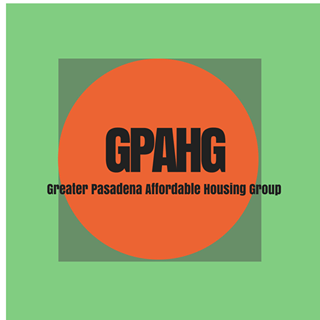 Liaison FormVision:  All Pasadena residents shall have safe, quality, accessible, and affordable housing; people are not displaced from the community, and our community is racially, ethnically and socially diverse. Mission:  GPAHG educates, advocates, and acts to promote safe, clean, and affordable housing for low, very-low, and no-income residents of the greater Pasadena area.  Name:  ________________________________________Email:  _____________________________________Phone (home and cell):_______________________________________________________________________Address: __________________________________________________________________________________City and zip:  ______________________________________________________________________________Occupation (s):  __________________________________ Birthday:  ___________________Organization’s Name: ________________________________________Phone: _______________________________________________________________________Address: __________________________________________________________________________________City and zip:  ______________________________________________________________________________Pastor/Leader’s Name: __________________________________ Email/Phone: ______________________What are you and your organization’s concerns and interests around housing issues?  Have you attended a GPAHG orientation? Yes   or   NoMay we use your organization’s name and logo on GPAHG general brochure/website? Yes   or   NoI understand that as a liaison I represent my organization’s and am committed to nurturing a partnership between GPAHG and my organization in some of the following ways:Pastor/Leader’s Name: __________________________	Signature: __________________________	Date: _______We plan to have a meeting with you the liaison, and your congregational or organizational leader for a brief orientation when he/she will sign this.  Please let us know the best way to reach you and the leader of your organization and some of the best times to meet: ___________________________________________________________________________________________________ Rally 5 to 10 people from organization to participate in campaigns/meetings, especially as part of a rapid response when needed.Help set-up meetings with key leaders such as a pastor to explore ways the organization may want to be involved.Determine your organization’s interest and needs concerning housingShare information and/or make announcements at your organization on behalf of GPAHGPersonal commitment to learning some of the complexities and barriers to making housing happen and how to overcome those barriers. Attend GPAHG monthly meetingsRecommended Annual donation of $50 or more per year from organization